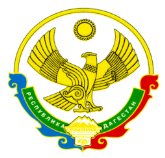 РЕСПУБЛИКА ДАГЕСТАНМУНИЦИПАЛЬНОЕ КАЗЕННОЕ ОБЩЕОБРАЗОВАТЕЛЬНОЕ УЧРЕЖДЕНИЕ«НОВОКЛАКСКАЯ СРЕДНЯЯ ОБЩЕОБРАЗОВАТЕЛЬНАЯ ШКОЛА №1» УПРАВЛЕНИЕ ОБРАЗОВАНИЯ МО «НОВОЛАКСКИЙ РАЙОН»МКОУ «Новолакская СОШ №1»368160 с. Новолакское                                               тел.:  8(87242) 22 2 11 e-mail: soshnov1@mail.ruИНН - 0524005101 / КПП – 052401001                                                                 ОГРН -102050090964815.06.2020 г                                                                                                               № ____ПРИКАЗО признании в 2019-2020 учебном году результатов промежуточной аттестации за 9 класс результатами государственной итоговой аттестации в МКОУ «Новолаксккая СОШ№1»На основании Постановления Правительства РФ от 10.06.2020 № 842 «Об особенностях проведения государственной итоговой аттестации по образовательным программам основного общего и среднего общего образования и вступительных испытаний при приеме на обучение по программам бакалавриата и программам специалитета в 2020 году», пункта 1 части 1 статьи 61 Федерального закона от 29.12.2012 № 273-ФЗ «Об образовании в Российской Федерации», приказа Минпросвещения России от 11.06.2020 № 293 «Об особенностях проведения государственной итоговой аттестации по образовательным программам основного общего образования в 2020 году», решения педагогического совета МКОУ «Новолакская. СОШ№1» (протокол № 6 от 23.05.2020) и приказа МКОУ «Новолакская. СОШ№1»» от ….05.2020 года № … «О проведении промежуточной аттестации учащихся 9-х классов в 2019-2020 учебном году»,ПРИКАЗЫВАЮ:I. Признать в 2020 году результаты промежуточной аттестации за 9 класс результатами государственной итоговой аттестации по образовательным программам основного общего образования.2. Установить, что дополнительными требованиями к признанию результатов промежуточной аттестации результатами выпускников 9 классов, освоивших образовательные программы основного общего образования, являются:-наличие на промежуточной аттестации итоговых отметок не ниже «удовлетворительно» по всем учебным предметам учебного плана;- результат «зачёт» за итоговое собеседование по русскому языку.3. Разместить данный приказ на официальном сайте МКОУ «Новолакская. СОШ№1» в сети Интернет.4. Контроль исполнения настоящего приказа оставляю за собой.Директор школы                                                                   Р.А.Магомедов